ТЕСТ     ЕВРАЗИЯ  (рекорды материка)1. Евразия занимает по площади а)5 место б) 3 место  в) 1 место 2.Евразию омывают:  а) два  океана б) три океана  в) четыре 3.Самая высокая точка Евразии  а) Эльбрус б)Эверест (Джомолунгма)  в)Монблан 4.Самая низкая точка а) Мертвое море  б)Прикаспийская низменность в) Санкт-Петербург 5. Самое большое озеро  а) Ладожское б) Байкал  в)Каспийское 6. Самое “мокрое” место а)Черрапунджи  б)Британские острова в) Индонезия 7.Самое холодное  место  а) м. Челюскин б) Скандинавский полуостров                                                      в) Оймякон(Якутия) 8.Назовите самый большой полуостров Евразии и мира                     9.Назовите самое соленое море, омывающее Евразию  а) Желтое б)Белое в) Красное г)Черное 10. Найдите правильное утверждение а) Японское  море более соленое, чем Берингово                                                                                                 б)Черное море холоднее Балтийского                                                                                                                         в)Чукотское море является частью Тихого океана                                                                                                                                   г) Средиземное море является окраинным морем 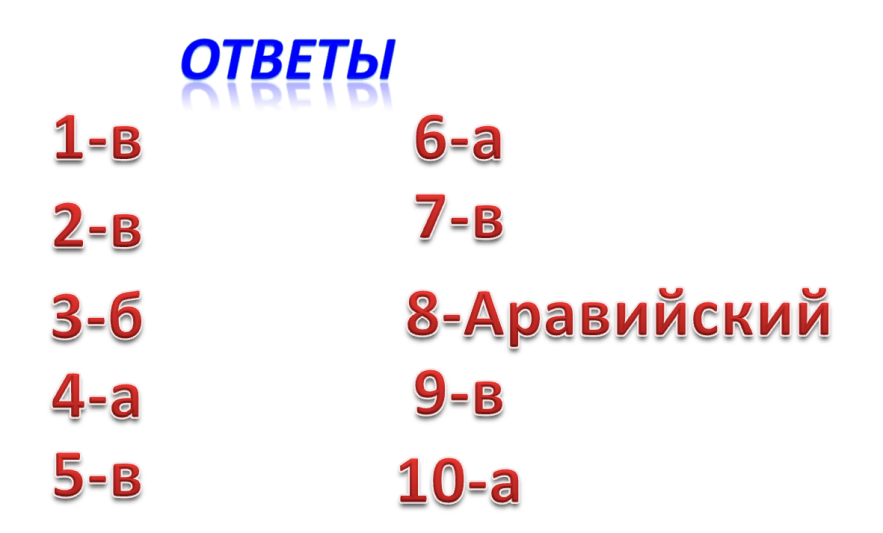 